Camp 608 (& 627) Royal Wanstead School, Wanstead, London E11Included in the 1945 ICRC Camp List – Labour Camp. 608. Address non communiqué. Also ICRC – Labour Camp. 627. Royal Wanstead Schools, London E11.Location: NGR TQ 3985 8881Before the camp: An ‘Infant Orphan Asylum’, later renamed the Royal Wanstead School. Some military use in WW2 - there is a picture of Lord Lyell with the 1st Battalion Scots Guards on parade in 1942. Do not know if the camp was inside the building or the grounds.Pow Camp: After the camp: The school closed in 1971. The site now listed as a Crown Court.Further Information: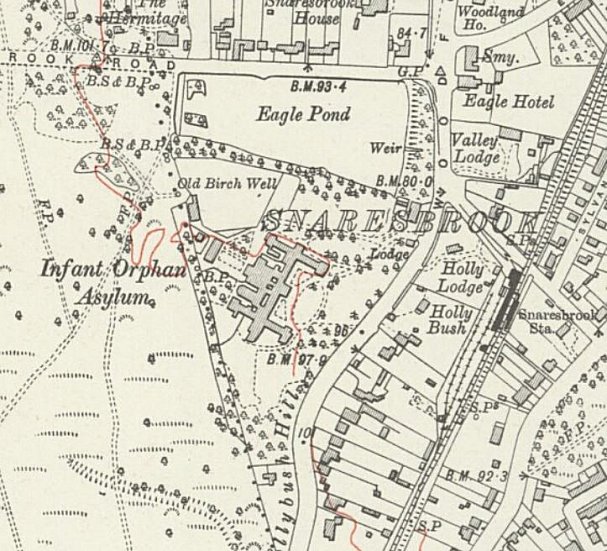 Location: NGR TQ 3985 8881Before the camp: An ‘Infant Orphan Asylum’, later renamed the Royal Wanstead School. Some military use in WW2 - there is a picture of Lord Lyell with the 1st Battalion Scots Guards on parade in 1942. Do not know if the camp was inside the building or the grounds.Pow Camp: After the camp: The school closed in 1971. The site now listed as a Crown Court.Further Information:Ordnance Survey 1932